基本信息基本信息 更新时间：2023-05-31 19:12  更新时间：2023-05-31 19:12  更新时间：2023-05-31 19:12  更新时间：2023-05-31 19:12 姓    名姓    名李洋李洋年    龄38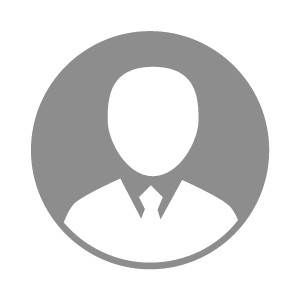 电    话电    话下载后可见下载后可见毕业院校内蒙古交通职业技术学院邮    箱邮    箱下载后可见下载后可见学    历大专住    址住    址期望月薪5000-10000求职意向求职意向饲料设备销售经理,反刍药销售员,反刍料销售饲料设备销售经理,反刍药销售员,反刍料销售饲料设备销售经理,反刍药销售员,反刍料销售饲料设备销售经理,反刍药销售员,反刍料销售期望地区期望地区内蒙古自治区|内蒙古自治区/包头市内蒙古自治区|内蒙古自治区/包头市内蒙古自治区|内蒙古自治区/包头市内蒙古自治区|内蒙古自治区/包头市教育经历教育经历工作经历工作经历工作单位：内蒙古永达投资有限公司 工作单位：内蒙古永达投资有限公司 工作单位：内蒙古永达投资有限公司 工作单位：内蒙古永达投资有限公司 工作单位：内蒙古永达投资有限公司 工作单位：内蒙古永达投资有限公司 工作单位：内蒙古永达投资有限公司 自我评价自我评价其他特长其他特长